NAJVIŠJI SLEDARSKI IZPIT – IPO FHPogoji za udeležbo:Na dan izpita oz. prireditve mora pes dopolniti 20 mesecev. Izjeme pri tem niso dovoljene. Pogoj za udeležbo je uspešno opravljen izpit za psa spremljevalca BH/VT po nacionalnih pravilih državne organizacije.Na kratko:Izpit ima dve tuji sledi v dveh dneh na različnih terenih in različno postavljeni. Vsaka sled je dolga približno 1800 korakov in stara tri ure. Sledi imata osem stranic, katera je ena stranica oblikovana kot polkrog. Sledi vsebujeta sedem kotov, od teh 2-3 ostre kote (glej skico). Koti morajo biti prilagojeni terenu. Sledi mora dvakrat presekati tuja sled na točkah, ki sta prostorsko medsebojno zadostno oddaljeni. Na sledi v nerednih razmikih leži sedem predmetov, ki so se dobro navzeli vonja polagalca sledi. Na posamezni sledi je treba uporabiti predmete iz različnih materialov (npr. usnje, tekstil, les). Te predmete mora pes najti, jih pobrati ali nakazati. Pred začetkom vaje mora vodnik sodniku najaviti, če njegov pes predmete pobira ali jih nakazuje. Nakazovanje in pobiranje predmetov na posamezni sledi se šteje za napako. 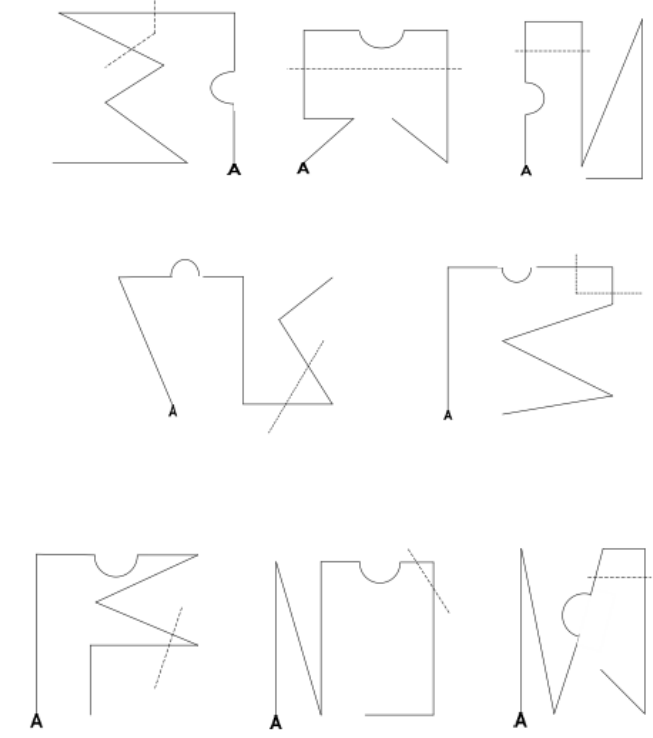 